Sjekkliste for elektrifisering av bilparken For generell bakgrunnsinformasjon, se:Hamar – med beskrivelsen av innføringsprosessen og bruk av dynamisk innkjøpsordning.Halden – bildeling ved overgang til elbilerGjøvik – bytter ut hele bilparken for Helse og Omsorg i 2020.Flere eksempler på anskaffelser.noHvis du har kommentarer, forslag, erfaringer fra feltet som du vil dele med oss og andre innkjøpere: vennligst si ifra til martin.standley@dfo.no.Oppstart – Kartlegging, politisk forankring, finansiering, organisering og styringHensikten med del 1 er å sikre at: situasjonen, behovet er tilstrekkelig beskrevetsatsingen er politisk forankret de nødvendige økonomiske rammer er godkjentansvar er plassert en gjennomføringsplan er lagtSjekkliste 1 – Oppstart og forankring:LadestasjonerKapittel 2 og 3 kan kjøres i parallell etter at det er fattet vedtak om overgangen.Hensikten med kap. 2 er å etablere og drifte ladestasjonene inkl. vedlikehold og betalingsløsninger. Består av to faser: rammen og anskaffelser.Sjekk om det allerede planlegges for utbygging av ladestasjoner (f.eks. i sammenheng med drosjer) og evt. koordiner med dette arbeidet.Rammen for ladestasjonerHensikten er å etablere de overordnede rammebetingelsene for utplassering av ladestasjoner: anskaffelsesstrategi, utplasseringsplan, rammeavtale med leverandør, vedlikehold og betalingsløsninger.Avrop på ladestasjonerHensikten er å bestille og installere nye ladestasjoner. I noen tilfeller vil dette være knyttet til avrop på nye biler.KjøretøyHensikten med dette kapitellet er å sørge for tilgang til kjøretøy, inklusivt teknisk og personalmessig innfasing.Rammevilkår for kjøretøyHensikten er å etablere de rammebetingelsene for kjøp/leie av kjøretøy: anskaffelsesstrategi, rammeavtaler/Dynamisk innkjøpsordning med leverandører, vedlikehold og betalingsløsninger.Innkjøp av kjøretøyHensikten er å spesifisere og bestille nye kjøretøy – vanligvis på grunnlag av en eksisterende rammeavtale eller DPS/DIO (se sjekkliste 3.1).Ta kjøretøyene i bruk og realiser gevinsteneHensikten er å sikre at kjøretøyene skaper mest mulig verdi for brukerne til lavest mulig økonomisk og miljøkostnad og at resultatene rapporteres oppover.Hvem er sjekklisten for?Prosjektleder, innkjøpere og andre med mål en effektiv og smidig overgang til nullutslipps person- og varebilerHva skal sjekklisten bidra med?Huske ting som kan være vanskelig å håndtere senere og få tips om hvordan de kan løses.Hvordan skal det brukes?Dette dokumentet brukes aktivt i gjennomføring av prosjektet. Last den ned, fjern det som ikke er relevant for dere, evt. legg inn nye punkter, del den med dine kolleger (f.eks. på Teams), gå gjennom punktene, legg inn initialer/navn til den som skal sjekke, legg inn datoer når det er avsjekket. Feltet med tips overskrives med svaret (f.eks. henvisning til politisk vedtak)Hvordan er sjekklisten oppdelt?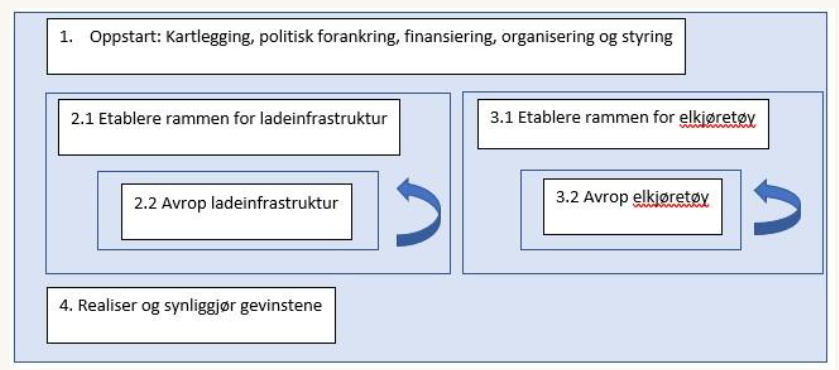 PktHva skal sjekkesTips og besvarelse (f.eks. lenke til dok)AnsvarDato avsjekk1.1Politiske vedtak som danner grunnlaget og rammen for elektrifisering av kommunens egen transport? (F.eks. Klima- og energiplan eller klimabudsjett).Vedtak i/referat fra kommunestyreKlimaplan/-budsjett. Se f.eks. Hamars klimabudsjett 2019-2022 pkt. 15 med beskrivelse nederst på side 2.)1.2Anskaffelser og kostnader: Hvilke avtaler (biler, vedlikehold, dekkhotell, drivstoff, forsikring, etc.) eksisterer? Når går de ut? Omsetning på avtalene? Koststeder?Kontraktsadministrasjonssystemet og arkivetRegnskap med bilag. Det kan vøre utfordrende å få versikt over nåværende bilpark: forsikringer kan være samlet.1.3Bruk av private biler til tjenestekjøring: omfang, kostnaderLønn og personal: kjøregodtgjørelser. En måte og finansiere overgang til el er å redusere bruk av private bil til tjenestekjøring.1.4Transportbrukerne og transportbehov: antall biler, brukere og lokasjoner? Hvor langt kjører de (sjekk – det er ikke uvanlig at folk tror at de kjører mer og lengre enn de gjør). Har de spesielle krav (last, terreng og framkommelighet)? Hvor fornøyd er brukerne med eksisterende løsninger? I hvilken grad brukes egne biler til tjenestekjøring?Kommunens biloversikt, evt. DFØs kjøretøyverktøyRegnskap for kjøp av drivstoff (NB: oppgitte WLTP tall for drivstoff forbruk kan avvike fra faktisk bruk slik at faktisk bruk kan være høyere enn beregninger basert på antall km kjørt).Kilometerteller/vedlikeholdsfaktura på bilene.Snakk med brukerne: helse og omsorg, barnevern, teknisk avdeling, etc.1.5Miljøbelastning: klima, NOx, partikler (evt. støy)Kan beregnes fra kjøp av drivstoff, evt. fra utslippstall per bil og kjørelengder. DFO verktøy: https://www.anskaffelser.no/verktoy/analyseverktoy/effektkalkulator-personbiler 1.6Billeverandørmarkedet: finnes det kompetente verksteder innenfor rimelig avstand?Markedsdialog. Sjekk kompetanse om el.  Kan være lurt å gi signaler om dette ønske tidlig slik at de kan oppgradere se: det må skje uansett, så det er greit å presse fram utviklingen mot nullutslippskjøretøy. 1.7Ladeinfrastruktur: er det godt nok i forhold til plassering og kapasitet? Evt. begrensninger er det i elnettet?Dialog med den lokal nettleverandør for planlegging av ladestasjoner. Sjekk lokale elektrikernes kvalifikasjoner når det gjelder komplekse ladesystemer. Intro:  og (litt utdatert) veileder fra Elbilforeningen.1.8Grov plan for overgangen med investeringsbehov: ambisjonsnivå (omfang, hvilke etater), utskiftingstakt bilparken, bruk av alternative transportløsning (el. sykkel, etc.), evt. reduksjon i bruk av ansattes biler (f.eks. ved tilpasning av reisepolicy), plan for utbygging av ladeinfrastrukturI følge Klimaplan 2021-2030 skal (nesten) alle offentlige anskaffelser av person- og varebiler være nullutslipps f.o.m. 1.1.2022. Intensjonen er at kommunene skal få dekket eventuelle merkostnadene for overgangen med forbehold i statsbudsjettet.Noen kommuner delfinansierer overgang til nullutslippskjøretøy med reduksjon i bruk av privatbiler til tjenestekjøring, men husk å ta hensyn til langreiser som f.eks. kjøring til seminarer der privatbiler vil kunne foretrekkes.1.9Beregning av budsjettkonsekvenser og finansieringsplanElbiler er billigere i drift, men ofte dyrere i innkjøp (mva-fritaket hjelper ikke det offentlige) og krever investeringer i ladere. P.t. er Klimasats (Miljødirektoratet) (f.eks. Agder) og Enova de viktigst finansieringskilde for ladeinfrastruktur, men her kan situasjonen utvikler seg raskt. Enova gir også støtte til kjøp av varebiler og ladere for disse. Kommunalbanken gir lån til ladeinfrastruktur automatisk (s. 11 og pkt. 3.5.1) hvis dere har fått støtte fra Enova og/eller Klimakur.1.10Beregning av miljø/klimakonsekvenserMå beregnes avhengig av utskiftingsplan og settes sammen med klimabudsjettet. DFØ piloterer et verktøy for beregning av klimagevinst ved utskifting av kjøretøyene over f.eks. 4 år. Ta kontakt.1.10aBatterier - standpunktDet er mye oppmerksomhet rundt produksjon av batterier: spesielt energibruk/klimautslipp og arbeidsvilkår knyttet til utvinning av råmaterialer. EU har foreslått et regime for håndtering av dette, men p.t. ligger ansvar for eventuelle krav og oppfølging av disse hos innkjøperne. Dette er så utfordrende og uoversiktlig at vi anbefaler ….. (skal fylles inn).1.11Organisering og bemanning av prosjektetInnkjøpsapparat/sentral administrasjon bør stå sentralt, men aktiv involvering av brukermiljøene (f.eks. i ressursgrupper) er kritisk i valg av kjøretøy og innfasing/opplæring/nye rutiner. Husk kommunikasjonsplan (eksempel?).1.12Plan for gevinstrealisering: Hvor ligger ansvar for oppfølging av satsingen over tid og rapportering til politisk ledelse? Hvordan skal resultatene måles (mest mulig automatisk).For kommuner med klimaregnskap og -budsjett er det naturlig å knytte gevinstrealisering til oppfølging av klimaregnskapet, som også bør samle økonomiske tall for å få fram klimaeffekt per kroner. Det er viktig her å ta en helhetlig perspektiv på kostnader: mange erfarer at el er dyrere i innkjøp, men billigere i en livssyklusperspektiv.1.13Politisk godkjenning av plan for overgangSe eksempel ovenfor fra Hamar: kort vedtak med underliggende beslutningsgrunnlag.1.14Konkretisert transportbehov de neste årene (ca.)? (Hent grunnlaget fra pkt. 1.1 og 1.8 for å spesifisere omfanget). Husk spesielt: lokalisering, krav til varekapasitet, kjørelengder, vanskelige kjøreforhold, 4-hjulsdrift og evt. tilhengerfeste.1.15Har man oversikt over det lokale markedet og alternative løsninger? Ført en dialog med kjøretøyleverandører, leiebiler og bildelingsløsninger? Er elsykler el. lignende relevante løsninger?Kommuner eksperimenterer nå med forskjellige leie/delingsløsninger der kjøretøy kan brukes av befolkningen utenom arbeidstid. Det kan redusere kostnader og gi befolkning et bedre mobilitetstilbud. Se f.eks. Halden.Hvis dere bestemmer dere for å kjøpe/lease selv, sjekk at lokale leverandører/elektrikere har bygget opp kompetanse på elbiler/ladesystemer: for leveranser, installasjon, tilpasninger og vedlikehold.1.16Overordnet valg av strategi og plan for overgang til nullutslippstransportMed lokalisering av ladestasjoner og utskiftingstakt for bilparken. Knyttes opp mot budsjettprosessen og klimabusjettet.PunktHva skal sjekkesTips/besvarelse (f.eks. lenke til dok)Hvem skal sjekkeDato avsjekket2.1.1Har dere oversikt over relevante eksisterende ladepunkter og kapasitet? Har dere oversikt over andre planer for installering av ladepunkter?2.1.2Sammenligne med 1.16 (plan for utrulling): hva er behovet for videre utvidelse? Hvor må de utplasseres og når? Skal man basere seg på offentlige ladepunkter eller ha egne. Er det behov for hurtigladere eller type 2 (mode 3) nok?2.1.3Dialog med strømnettleverandør og planmyndighet: er det nok kapasitet og evt. parkeringsplasser.Se Miljødirektoratets veileder om valg av ladeinfrastruktur med lenker videre.2.1.4Markedsanalyse og anskaffelsesstrategi: hvordan skal man kjøpe? hvem kan levere?Strategiske valg: ansvar for investeringskostnader, strøm prising, krav til strøm, fakturering, vedlikehold, brukerstøtte.Hvilke leverandører er aktuelle?Markedet er under utvikling. Løsningsvalget vil også være avhengig av kommunens valg av in-/utsourcing koblet til egne kompetansestrategier: å gjør det selv krever intern kompetanse. 2.1.5Evt. søknad om finansiering: tilskudd, evt. lån.Enova og Klimakur er per feb. 2021 de mest relevante støttekilder med lånemuligheter fra Kommunalbanken. Se pkt. 1.9 ovenfor for lenker.2.1.6Inngå rammeavtale for ladeinfrastrukturPunktHva skal sjekkesTips/besvarelse (f.eks. lenke til dok)Hvem skal sjekkeDato avsjekket2.2.1Anskaffelse av ladeinfrastruktur2.2.2Test. Etabler drifts-, betalings- og vedlikeholdsrutinerPunktHva skal sjekkesTips/besvarelse (f.eks. lenke til dok)Hvem skal sjekkeDato avsjekket3.1.1Har man valgt hovedstrategiene? Bare kommunen eller deling med befolkning? Kjøpe/lease/leie? Hvem skal stå for vedlikehold (inkl. dekkskifte), veihjelp, brukerstøtte, og evt. bestillingsløsningen? Skal det være geografiske krav til leverandører av disse tjenester?  Rammeavtale eller dynamisk innkjøpsordning (DPS)?Basert på informasjon ovenfor: utrede alternative strategier og konsekvenser. Når det gjelder rammeavtale eller dynamiske innkjøpsordninger (DPS), virker det som om at DPS blir mer populært fordi det gir mer fleksibilitet i et marked som er under rask endring. Informasjon på anskaffelser.no: https://www.anskaffelser.no/avtaler-og-regelverk/dynamisk-innkjopsordning 3.1.2ForsikringVurder konkurranse etter evt. endring av kjøretøystrategi.3.1.3Hvordan skal bilene forvaltes daglig? Ansvar for lading (inkl. kontroll), låsing, nøkler, evt. app?Elbiler må ofte settes på lading når de ikke brukes: lett å glemme – hvem sjekker?3.1.4Avklaring om avskaffelser av de gamle kjøretøyHva skal skje med de gamle bilene? Kan de byttes inn?3.1.5Avklaring av krav til billeverandører og kjøretøyHusk at vedlikehold må ikke ligge for langt unna. NB: detaljerte krav til kjøretøyene tas med hver brukergruppe (se 3.2).3.1.6Inngåelse av rammeavtale evt. opprettelse av dynamisk innkjøpsordning DPS?Markedet utvikler seg fort med nye aktører og produkter. Hamar har god erfaring med DPS.PunktHva skal sjekkesTips/besvarelse (f.eks. lenke til dok)Hvem skal sjekkeDato avsjekket3.2.1God dialog med brukerne. Konkretisering av behovet for denne anskaffelsen: kjøremengde og -lengde, fremkommelighet (terreng, vær, maks kjørelengde uten lading), varme, radio, sete, handsfri opplegget, Bluetooth, … etc. Se eksempel på kravliste. Verifiser behovene der det er mulig: det har skjedd at man behovene overvurderes (f.eks. kjørelengde, 4-hjulstrekk).La brukerne prøvekjør før anskaffelsen: de kan komme med gode tips og det hjelper innfasing senere. Legg merke til om noen er spesielt skeptisk og dra dem aktivt med.3.2.2Evaluering av alternativeneHusk brukere i evalueringen.3.2.3Mottak av kjøretøy: Sjekk mot spesifikasjon og ladeopplegget.Involver en brukerrepresentant. Testkjøring og testlading.PunktHva skal sjekkesTips/besvarelse (f.eks. lenke til dok)Hvem skal sjekkeDato avsjekket4.1Avvikshåndtering: er det etablert et sentralisert system for innrapportering av avvik som er kommunisert til brukerne? hvordan skal feil rapporteres? Åpningstider. Jfr. 3.1.3.Viktig å etablere et sentralt punkt for innsamling av avvik – både for egen læring, utvikling av rutiner og kommunikasjon med leverandørene (infrastruktur og kjøretøy).4.1Brukerne vet hvor ladestasjonene er, hvordan kjøretøyene lades, hvordan man bestiller, evt. nøkkelrutiner, låser opp og ned, handsfri, radio.Det bør ligge instruks i kjøretøyene også.4.2Brukerne er i stand til å håndtere avvik: utladet kjøretøy, ikke start, problemer ute. Telefonnumre. (jfr. 4.1)4.3Den som har ansvar for rapportering (kostnader, besparelser, klimaeffekt) er opplært og har tilgang til data og verktøy for bearbeidelse. Rapporteringsrutiner er definert og aksept for at han/hun bruker tid til dette.Det er veldig viktig å akseptere at oppfølging krever ressurser, og like viktig å sikre at denne oppfølgingen blir synliggjort i kommunens årlige rapporter, inkl. klimaregnskapet.